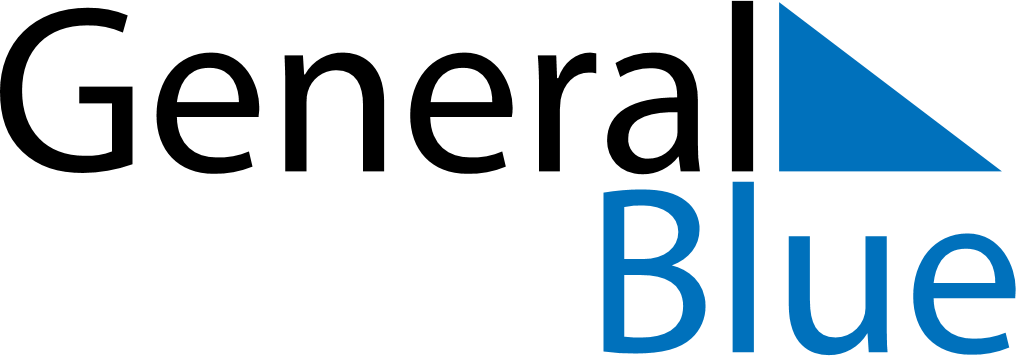 March 2024March 2024March 2024March 2024March 2024March 2024March 2024Rimbey, Alberta, CanadaRimbey, Alberta, CanadaRimbey, Alberta, CanadaRimbey, Alberta, CanadaRimbey, Alberta, CanadaRimbey, Alberta, CanadaRimbey, Alberta, CanadaSundayMondayMondayTuesdayWednesdayThursdayFridaySaturday12Sunrise: 7:23 AMSunset: 6:15 PMDaylight: 10 hours and 52 minutes.Sunrise: 7:21 AMSunset: 6:17 PMDaylight: 10 hours and 56 minutes.34456789Sunrise: 7:18 AMSunset: 6:18 PMDaylight: 11 hours and 0 minutes.Sunrise: 7:16 AMSunset: 6:20 PMDaylight: 11 hours and 4 minutes.Sunrise: 7:16 AMSunset: 6:20 PMDaylight: 11 hours and 4 minutes.Sunrise: 7:14 AMSunset: 6:22 PMDaylight: 11 hours and 8 minutes.Sunrise: 7:11 AMSunset: 6:24 PMDaylight: 11 hours and 12 minutes.Sunrise: 7:09 AMSunset: 6:26 PMDaylight: 11 hours and 16 minutes.Sunrise: 7:07 AMSunset: 6:28 PMDaylight: 11 hours and 20 minutes.Sunrise: 7:04 AMSunset: 6:29 PMDaylight: 11 hours and 24 minutes.1011111213141516Sunrise: 8:02 AMSunset: 7:31 PMDaylight: 11 hours and 29 minutes.Sunrise: 8:00 AMSunset: 7:33 PMDaylight: 11 hours and 33 minutes.Sunrise: 8:00 AMSunset: 7:33 PMDaylight: 11 hours and 33 minutes.Sunrise: 7:57 AMSunset: 7:35 PMDaylight: 11 hours and 37 minutes.Sunrise: 7:55 AMSunset: 7:37 PMDaylight: 11 hours and 41 minutes.Sunrise: 7:53 AMSunset: 7:38 PMDaylight: 11 hours and 45 minutes.Sunrise: 7:50 AMSunset: 7:40 PMDaylight: 11 hours and 49 minutes.Sunrise: 7:48 AMSunset: 7:42 PMDaylight: 11 hours and 53 minutes.1718181920212223Sunrise: 7:46 AMSunset: 7:44 PMDaylight: 11 hours and 58 minutes.Sunrise: 7:43 AMSunset: 7:46 PMDaylight: 12 hours and 2 minutes.Sunrise: 7:43 AMSunset: 7:46 PMDaylight: 12 hours and 2 minutes.Sunrise: 7:41 AMSunset: 7:47 PMDaylight: 12 hours and 6 minutes.Sunrise: 7:39 AMSunset: 7:49 PMDaylight: 12 hours and 10 minutes.Sunrise: 7:36 AMSunset: 7:51 PMDaylight: 12 hours and 14 minutes.Sunrise: 7:34 AMSunset: 7:53 PMDaylight: 12 hours and 18 minutes.Sunrise: 7:32 AMSunset: 7:54 PMDaylight: 12 hours and 22 minutes.2425252627282930Sunrise: 7:29 AMSunset: 7:56 PMDaylight: 12 hours and 27 minutes.Sunrise: 7:27 AMSunset: 7:58 PMDaylight: 12 hours and 31 minutes.Sunrise: 7:27 AMSunset: 7:58 PMDaylight: 12 hours and 31 minutes.Sunrise: 7:24 AMSunset: 8:00 PMDaylight: 12 hours and 35 minutes.Sunrise: 7:22 AMSunset: 8:01 PMDaylight: 12 hours and 39 minutes.Sunrise: 7:20 AMSunset: 8:03 PMDaylight: 12 hours and 43 minutes.Sunrise: 7:17 AMSunset: 8:05 PMDaylight: 12 hours and 47 minutes.Sunrise: 7:15 AMSunset: 8:07 PMDaylight: 12 hours and 51 minutes.31Sunrise: 7:13 AMSunset: 8:09 PMDaylight: 12 hours and 55 minutes.